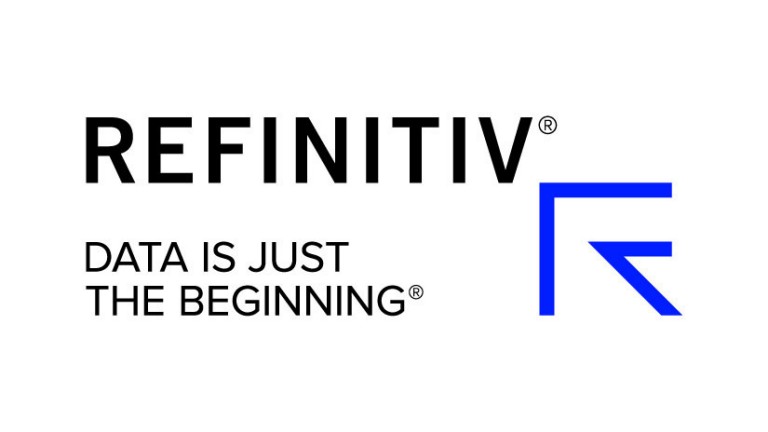 ICYMI: Refinitiv_____________________________________________Not able to make it to the Virtual Career Tuesday with Refinitiv? No problem! We were there to give you some of the key takeaways for working at Refinitiv:Refinitiv was launched in October 2018 – focused on investment in technology/data and products at an accelerated pace.Refinitiv covers a range of markets, including municipals, sovereign & corporate bonds, derivatives, etc. Clients include over 1,000 global organizations in more than 50 countries.Refinitiv allows banks to operate through a data-driven bond pricing process. They use an evaluated pricing model to evaluate client data and serve client files.Interns will be assigned to 1 or 2 market sectors and groups within Municipals, Bank Loans, Corporate, High Yield, Derivatives, Securitized Products, Compliance, and Customer Service.About 10-12 interns are hired to deliver meaningful work that supports pricing and drives Refinitiv forward (10 weeks, 6/14 start). This is a virtual internship. Full-time position is available in Derivatives sector. Knowledge in financial instruments, analytics, and communication skills are a plus.For more info on opportunities and the company, check handshake to connect with Refinitiv professionals!